EVALUASI PEMBELAJARANKomponen Penilaian Akhir:Kehadiran = 10 %Tugas = 40 %UTS = 25 %UAS = 25 %Jakarta, 6 September 2017Dosen Pengampu,Mengetahui,Ketua Program Studi,Dra. Sulis Mariyanti, Psi.MSi.							Dra. Winanti Siwi Respati, Psi.MSi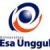 RENCANA PEMBELAJARAN SEMESTER GANJIL 2017/2018RENCANA PEMBELAJARAN SEMESTER GANJIL 2017/2018RENCANA PEMBELAJARAN SEMESTER GANJIL 2017/2018RENCANA PEMBELAJARAN SEMESTER GANJIL 2017/2018RENCANA PEMBELAJARAN SEMESTER GANJIL 2017/2018RENCANA PEMBELAJARAN SEMESTER GANJIL 2017/2018RENCANA PEMBELAJARAN SEMESTER GANJIL 2017/2018RENCANA PEMBELAJARAN SEMESTER GANJIL 2017/2018RENCANA PEMBELAJARAN SEMESTER GANJIL 2017/2018PROGRAM STUDI PSIKOLOGI, FAKULTAS PSIKOLOGIPROGRAM STUDI PSIKOLOGI, FAKULTAS PSIKOLOGIPROGRAM STUDI PSIKOLOGI, FAKULTAS PSIKOLOGIPROGRAM STUDI PSIKOLOGI, FAKULTAS PSIKOLOGIPROGRAM STUDI PSIKOLOGI, FAKULTAS PSIKOLOGIPROGRAM STUDI PSIKOLOGI, FAKULTAS PSIKOLOGIPROGRAM STUDI PSIKOLOGI, FAKULTAS PSIKOLOGIPROGRAM STUDI PSIKOLOGI, FAKULTAS PSIKOLOGIPROGRAM STUDI PSIKOLOGI, FAKULTAS PSIKOLOGIUNIVERSITAS ESA UNGGULUNIVERSITAS ESA UNGGULUNIVERSITAS ESA UNGGULUNIVERSITAS ESA UNGGULUNIVERSITAS ESA UNGGULUNIVERSITAS ESA UNGGULUNIVERSITAS ESA UNGGULUNIVERSITAS ESA UNGGULUNIVERSITAS ESA UNGGULMata kuliahMata kuliahMata kuliah:Psikodiagnostika IX (T.A.T.) Psikodiagnostika IX (T.A.T.) Psikodiagnostika IX (T.A.T.) Kode MKKode MK:PSI 339Mata kuliah prasyaratMata kuliah prasyaratMata kuliah prasyarat:Psikodiagnostika 1Psikodiagnostika 1Psikodiagnostika 1Bobot MKBobot MK:2 sksDosen PengampuDosen PengampuDosen Pengampu:Dra. Winanti Siwi Respati, Psi.MSi.Dra. Winanti Siwi Respati, Psi.MSi.Dra. Winanti Siwi Respati, Psi.MSi.Kode DosenKode Dosen:5599Alokasi WaktuAlokasi WaktuAlokasi Waktu:Pertemuan 14x100 menit.Pertemuan 14x100 menit.Pertemuan 14x100 menit.Pertemuan 14x100 menit.Pertemuan 14x100 menit.Pertemuan 14x100 menit.Pertemuan 14x100 menit.Capaian PembelajaranCapaian PembelajaranCapaian Pembelajaran:SESIKEMAMPUANAKHIRKEMAMPUANAKHIRMATERI PEMBELAJARANMATERI PEMBELAJARANBENTUK PEMBELAJARAN SUMBER PEMBELAJARANSUMBER PEMBELAJARANINDIKATORPENILAIANINDIKATORPENILAIANINDIKATORPENILAIAN1Mahasiswa mampu memahami  prinsip-prinsip tes proyeksi T.A.T. dan variasinya (C.A.T dan S.A.T)Mahasiswa mampu memahami  prinsip-prinsip tes proyeksi T.A.T. dan variasinya (C.A.T dan S.A.T)Tes proyeksi T.A.TTes proyeksi T.A.TMetode: Contextual InstructionMedia : kelas, komputer, LCD, whiteboard, web, alat tes.Bellak, Leopold. & Abrams, David M. 1997. The TAT, The CAT, and The SAT in Clinical Use. 6th. Ed. USA: Allyn & Bacon.Rabin, Albert I, & Mary R. Haworth. 1960. Projective Techniques with Children. London: Grune & StrattonDiktat T.A.T  &  C.A.T.Winanti Siwi Respati. Blog Dosen. Kategori: Psikodiagnostika  www.winantisiwi.weblog.esaunggul.ac.idBellak, Leopold. & Abrams, David M. 1997. The TAT, The CAT, and The SAT in Clinical Use. 6th. Ed. USA: Allyn & Bacon.Rabin, Albert I, & Mary R. Haworth. 1960. Projective Techniques with Children. London: Grune & StrattonDiktat T.A.T  &  C.A.T.Winanti Siwi Respati. Blog Dosen. Kategori: Psikodiagnostika  www.winantisiwi.weblog.esaunggul.ac.idMahasiswa mampu memahami  prinsip-prinsip tes proyeksi T.A.T. dan variasinya (C.A.T dan S.A.T.) dengan benar.Mahasiswa mampu memahami  prinsip-prinsip tes proyeksi T.A.T. dan variasinya (C.A.T dan S.A.T.) dengan benar.Mahasiswa mampu memahami  prinsip-prinsip tes proyeksi T.A.T. dan variasinya (C.A.T dan S.A.T.) dengan benar.2Mahasiswa mampu memahami administrasi T.A.T.Mahasiswa mampu memahami administrasi T.A.T.Administrasi T.A.T.:  (perlengkapan tes,  instruksi, pencatatan hasil tes, konsep skoring). Administrasi T.A.T.:  (perlengkapan tes,  instruksi, pencatatan hasil tes, konsep skoring). Metode: Contextual InstructionMedia : kelas, komputer, LCD, whiteboard, web.Bellak, Leopold. & Abrams, David M. 1997. The TAT, The CAT, and The SAT in Clinical Use. 6th. Ed. USA: Allyn & Bacon.Rabin, Albert I, & Mary R. Haworth. 1960. Projective Techniques with Children. London: Grune & StrattonDiktat T.A.T  &  C.A.T.Winanti Siwi Respati. Blog Dosen. Kategori: Psikodiagnostika  www.winantisiwi.weblog.esaunggul.ac.idBellak, Leopold. & Abrams, David M. 1997. The TAT, The CAT, and The SAT in Clinical Use. 6th. Ed. USA: Allyn & Bacon.Rabin, Albert I, & Mary R. Haworth. 1960. Projective Techniques with Children. London: Grune & StrattonDiktat T.A.T  &  C.A.T.Winanti Siwi Respati. Blog Dosen. Kategori: Psikodiagnostika  www.winantisiwi.weblog.esaunggul.ac.idMahasiswa mampu memahami administrasi T.A.T. dengan benar.Mahasiswa mampu memahami administrasi T.A.T. dengan benar.Mahasiswa mampu memahami administrasi T.A.T. dengan benar.3Mahasiswa mampu melakukan administrasi T.A.T. (pengetesan )Mahasiswa mampu melakukan administrasi T.A.T. (pengetesan )Instruksi tes T.A.T.Instruksi tes T.A.T.Metode: Contextual Instruction, Simulation/Role PlayMedia: kelas, komputer, LCD, whiteboard, web, alat tes. Bellak, Leopold. & Abrams, David M. 1997. The TAT, The CAT, and The SAT in Clinical Use. 6th. Ed. USA: Allyn & Bacon.Rabin, Albert I, & Mary R. Haworth. 1960. Projective Techniques with Children. London: Grune & StrattonDiktat T.A.T  &  C.A.T.Winanti Siwi Respati. Blog Dosen. Kategori: Psikodiagnostika  www.winantisiwi.weblog.esaunggul.ac.idBellak, Leopold. & Abrams, David M. 1997. The TAT, The CAT, and The SAT in Clinical Use. 6th. Ed. USA: Allyn & Bacon.Rabin, Albert I, & Mary R. Haworth. 1960. Projective Techniques with Children. London: Grune & StrattonDiktat T.A.T  &  C.A.T.Winanti Siwi Respati. Blog Dosen. Kategori: Psikodiagnostika  www.winantisiwi.weblog.esaunggul.ac.idMahasiswa mampu melakukan administrasi pengetesan T.A.T. dengan benar.Mahasiswa mampu melakukan administrasi pengetesan T.A.T. dengan benar.Mahasiswa mampu melakukan administrasi pengetesan T.A.T. dengan benar.4Mahasiswa mampu melakukan administrasi pencatatan data hasil tes T.A.T.Mahasiswa mampu melakukan administrasi pencatatan data hasil tes T.A.T.Pencatatan data hasil tes T.A.TPencatatan data hasil tes T.A.T1. Metode: Contextual Instruction, Problem Base Learning.2. Media: kelas, komputer, LCD, whiteboard, web, hasil tes.Bellak, Leopold. & Abrams, David M. 1997. The TAT, The CAT, and The SAT in Clinical Use. 6th. Ed. USA: Allyn & Bacon.Rabin, Albert I, & Mary R. Haworth. 1960. Projective Techniques with Children. London: Grune & StrattonDiktat T.A.T  &  C.A.T.Winanti Siwi Respati. Blog Dosen. Kategori: Psikodiagnostika  www.winantisiwi.weblog.esaunggul.ac.idBellak, Leopold. & Abrams, David M. 1997. The TAT, The CAT, and The SAT in Clinical Use. 6th. Ed. USA: Allyn & Bacon.Rabin, Albert I, & Mary R. Haworth. 1960. Projective Techniques with Children. London: Grune & StrattonDiktat T.A.T  &  C.A.T.Winanti Siwi Respati. Blog Dosen. Kategori: Psikodiagnostika  www.winantisiwi.weblog.esaunggul.ac.idMahasiswa mampu melakukan administrasi pencatatan data hasil tes T.A.T. dengan benar.Mahasiswa mampu melakukan administrasi pencatatan data hasil tes T.A.T. dengan benar.Mahasiswa mampu melakukan administrasi pencatatan data hasil tes T.A.T. dengan benar.5Mahasiswa mampu mengidentifikasi karakteristik tiap kartu T.A.T.Mahasiswa mampu mengidentifikasi karakteristik tiap kartu T.A.T.Karakteristik tiap kartu T.A.T.Karakteristik tiap kartu T.A.T.1. Metode: Contextual Instruction, Cooperative Learning2. Media : kelas, komputer, LCD, whiteboard, web.Bellak, Leopold. & Abrams, David M. 1997. The TAT, The CAT, and The SAT in Clinical Use. 6th. Ed. USA: Allyn & Bacon.Rabin, Albert I, & Mary R. Haworth. 1960. Projective Techniques with Children. London: Grune & StrattonDiktat T.A.T  &  C.A.T.Winanti Siwi Respati. Blog Dosen. Kategori: Psikodiagnostika  www.winantisiwi.weblog.esaunggul.ac.idBellak, Leopold. & Abrams, David M. 1997. The TAT, The CAT, and The SAT in Clinical Use. 6th. Ed. USA: Allyn & Bacon.Rabin, Albert I, & Mary R. Haworth. 1960. Projective Techniques with Children. London: Grune & StrattonDiktat T.A.T  &  C.A.T.Winanti Siwi Respati. Blog Dosen. Kategori: Psikodiagnostika  www.winantisiwi.weblog.esaunggul.ac.idMahasiswa mampu mengidentifikasi karakteristik tiap kartu T.A.T. dengan benar.Mahasiswa mampu mengidentifikasi karakteristik tiap kartu T.A.T. dengan benar.Mahasiswa mampu mengidentifikasi karakteristik tiap kartu T.A.T. dengan benar.6Mahasiswa mampu  memahamii reliabilitas & validitas T.A.T.Mahasiswa mampu  memahamii reliabilitas & validitas T.A.T.Reliabilitas dan Validitas T.A.TReliabilitas dan Validitas T.A.T1. Metode: Contextual Instruction,  Cooperative Learning (TM)/ Discovery Learning (OL).2. Media: kelas, komputer, LCD, whiteboard, web. Bellak, Leopold. & Abrams, David M. 1997. The TAT, The CAT, and The SAT in Clinical Use. 6th. Ed. USA: Allyn & Bacon.Rabin, Albert I, & Mary R. Haworth. 1960. Projective Techniques with Children. London: Grune & StrattonDiktat T.A.T  &  C.A.T.Winanti Siwi Respati. Blog Dosen. Kategori: Psikodiagnostika  www.winantisiwi.weblog.esaunggul.ac.idBellak, Leopold. & Abrams, David M. 1997. The TAT, The CAT, and The SAT in Clinical Use. 6th. Ed. USA: Allyn & Bacon.Rabin, Albert I, & Mary R. Haworth. 1960. Projective Techniques with Children. London: Grune & StrattonDiktat T.A.T  &  C.A.T.Winanti Siwi Respati. Blog Dosen. Kategori: Psikodiagnostika  www.winantisiwi.weblog.esaunggul.ac.idMahasiswa mampu  memahamii reliabilitas & validitas T.A.T. dengan benar.Mahasiswa mampu  memahamii reliabilitas & validitas T.A.T. dengan benar.Mahasiswa mampu  memahamii reliabilitas & validitas T.A.T. dengan benar.7Mahasiswa mampu mengidentifikasi tema-tema dari hasil tes T.A.T.Mahasiswa mampu mengidentifikasi tema-tema dari hasil tes T.A.T.Tema-tema utama dalam tes T.A.TTema-tema utama dalam tes T.A.T1. Metode: Contextual Instruction, Cooperative Learning.2. Media : kelas, komputer, LCD, whiteboard, web, hasil tes.Bellak, Leopold. & Abrams, David M. 1997. The TAT, The CAT, and The SAT in Clinical Use. 6th. Ed. USA: Allyn & Bacon.Rabin, Albert I, & Mary R. Haworth. 1960. Projective Techniques with Children. London: Grune & StrattonDiktat T.A.T  &  C.A.T.Winanti Siwi Respati. Blog Dosen. Kategori: Psikodiagnostika  www.winantisiwi.weblog.esaunggul.ac.idBellak, Leopold. & Abrams, David M. 1997. The TAT, The CAT, and The SAT in Clinical Use. 6th. Ed. USA: Allyn & Bacon.Rabin, Albert I, & Mary R. Haworth. 1960. Projective Techniques with Children. London: Grune & StrattonDiktat T.A.T  &  C.A.T.Winanti Siwi Respati. Blog Dosen. Kategori: Psikodiagnostika  www.winantisiwi.weblog.esaunggul.ac.idMahasiswa mampu mengidentifikasi tema-tema dari hasil tes T.A.T. dengan benar.Mahasiswa mampu mengidentifikasi tema-tema dari hasil tes T.A.T. dengan benar.Mahasiswa mampu mengidentifikasi tema-tema dari hasil tes T.A.T. dengan benar.8Mahasiswa mampu mengidentifikasi Hero & Needs dari hasil tes T.A.T.Mahasiswa mampu mengidentifikasi Hero & Needs dari hasil tes T.A.T.Hero  & Needs dalam tes T.A.T.Hero  & Needs dalam tes T.A.T.Metode: Contextual Instruction, Cooperative Learning (TM)/ Discovery Learning (OL).Media : kelas, komputer, LCD, whiteboard, web, hasil tes.Bellak, Leopold. & Abrams, David M. 1997. The TAT, The CAT, and The SAT in Clinical Use. 6th. Ed. USA: Allyn & Bacon.Rabin, Albert I, & Mary R. Haworth. 1960. Projective Techniques with Children. London: Grune & StrattonDiktat T.A.T  &  C.A.T.Winanti Siwi Respati. Blog Dosen. Kategori: Psikodiagnostika  www.winantisiwi.weblog.esaunggul.ac.idBellak, Leopold. & Abrams, David M. 1997. The TAT, The CAT, and The SAT in Clinical Use. 6th. Ed. USA: Allyn & Bacon.Rabin, Albert I, & Mary R. Haworth. 1960. Projective Techniques with Children. London: Grune & StrattonDiktat T.A.T  &  C.A.T.Winanti Siwi Respati. Blog Dosen. Kategori: Psikodiagnostika  www.winantisiwi.weblog.esaunggul.ac.idMahasiswa mampu mengidentifikasi Hero & Needs dari hasil tes T.A.T. dengan benar.Mahasiswa mampu mengidentifikasi Hero & Needs dari hasil tes T.A.T. dengan benar.Mahasiswa mampu mengidentifikasi Hero & Needs dari hasil tes T.A.T. dengan benar.9Mahasiswa mampu mengidentifikasi Press dari hasil tes T.A.T.Mahasiswa mampu mengidentifikasi Press dari hasil tes T.A.T.Press dalam tes T.A.TPress dalam tes T.A.T1. Metode: Contextual Instruction, Cooperative Learning2. Media : kelas, komputer, LCD, whiteboard, web, hasil tes.Bellak, Leopold. & Abrams, David M. 1997. The TAT, The CAT, and The SAT in Clinical Use. 6th. Ed. USA: Allyn & Bacon.Rabin, Albert I, & Mary R. Haworth. 1960. Projective Techniques with Children. London: Grune & StrattonDiktat T.A.T  &  C.A.T.Winanti Siwi Respati. Blog Dosen. Kategori: Psikodiagnostika  www.winantisiwi.weblog.esaunggul.ac.idBellak, Leopold. & Abrams, David M. 1997. The TAT, The CAT, and The SAT in Clinical Use. 6th. Ed. USA: Allyn & Bacon.Rabin, Albert I, & Mary R. Haworth. 1960. Projective Techniques with Children. London: Grune & StrattonDiktat T.A.T  &  C.A.T.Winanti Siwi Respati. Blog Dosen. Kategori: Psikodiagnostika  www.winantisiwi.weblog.esaunggul.ac.idMahasiswa mampu mengidentifikasi Press dari hasil tes T.A.T. dengan benar.Mahasiswa mampu mengidentifikasi Press dari hasil tes T.A.T. dengan benar.Mahasiswa mampu mengidentifikasi Press dari hasil tes T.A.T. dengan benar.10Mahasiswa mampu mengidentifikasi cathexes & inner state dari hasi tes T.A.T.Mahasiswa mampu mengidentifikasi cathexes & inner state dari hasi tes T.A.T.Cathexes & Inner State dalam tes T.A.TCathexes & Inner State dalam tes T.A.T1. Metode: Contextual Instruction,  Cooperative Learning (TM) / Discovery Learning (OL)2. Media : kelas, komputer, LCD, whiteboard, web, hasil tes.Bellak, Leopold. & Abrams, David M. 1997. The TAT, The CAT, and The SAT in Clinical Use. 6th. Ed. USA: Allyn & Bacon.Rabin, Albert I, & Mary R. Haworth. 1960. Projective Techniques with Children. London: Grune & StrattonDiktat T.A.T  &  C.A.T.Winanti Siwi Respati. Blog Dosen. Kategori: Psikodiagnostika  www.winantisiwi.weblog.esaunggul.ac.idBellak, Leopold. & Abrams, David M. 1997. The TAT, The CAT, and The SAT in Clinical Use. 6th. Ed. USA: Allyn & Bacon.Rabin, Albert I, & Mary R. Haworth. 1960. Projective Techniques with Children. London: Grune & StrattonDiktat T.A.T  &  C.A.T.Winanti Siwi Respati. Blog Dosen. Kategori: Psikodiagnostika  www.winantisiwi.weblog.esaunggul.ac.idMahasiswa mampu mengidentifikasi cathexes & inner state dari hasi tes T.A.T. dengan benar.Mahasiswa mampu mengidentifikasi cathexes & inner state dari hasi tes T.A.T. dengan benar.Mahasiswa mampu mengidentifikasi cathexes & inner state dari hasi tes T.A.T. dengan benar.11Mahasiswa mampu mengidentifikasi cara tingkah laku diekspresikan & outcomes dari hasil tes T.A.T.Mahasiswa mampu mengidentifikasi cara tingkah laku diekspresikan & outcomes dari hasil tes T.A.T.Ekspresi Tingkah Laku & Outcomes dalam tes T.A.T.Ekspresi Tingkah Laku & Outcomes dalam tes T.A.T.1. Metode: Contextual Instruction,  Cooperative Learning2. Media : kelas, komputer, LCD, whiteboard, web, hasil tes.Bellak, Leopold. & Abrams, David M. 1997. The TAT, The CAT, and The SAT in Clinical Use. 6th. Ed. USA: Allyn & Bacon.Rabin, Albert I, & Mary R. Haworth. 1960. Projective Techniques with Children. London: Grune & StrattonDiktat T.A.T  &  C.A.T.Winanti Siwi Respati. Blog Dosen. Kategori: Psikodiagnostika  www.winantisiwi.weblog.esaunggul.ac.idBellak, Leopold. & Abrams, David M. 1997. The TAT, The CAT, and The SAT in Clinical Use. 6th. Ed. USA: Allyn & Bacon.Rabin, Albert I, & Mary R. Haworth. 1960. Projective Techniques with Children. London: Grune & StrattonDiktat T.A.T  &  C.A.T.Winanti Siwi Respati. Blog Dosen. Kategori: Psikodiagnostika  www.winantisiwi.weblog.esaunggul.ac.idMahasiswa mampu mengidentifikasi cara tingkah laku diekspresikan & outcomes dari hasil tes T.A.T. dengan benar.Mahasiswa mampu mengidentifikasi cara tingkah laku diekspresikan & outcomes dari hasil tes T.A.T. dengan benar.Mahasiswa mampu mengidentifikasi cara tingkah laku diekspresikan & outcomes dari hasil tes T.A.T. dengan benar.12Mahasiswa mampu melakukan administrasi T.A.T. lengkap.Mahasiswa mampu melakukan administrasi T.A.T. lengkap.Praktek Administrasi tes T.A.T. Praktek Administrasi tes T.A.T. 1. Metode: Contextual Instruction, Problem Base Learning2. Media : kelas, komputer, LCD, whiteboard, web, alat tes.Bellak, Leopold. & Abrams, David M. 1997. The TAT, The CAT, and The SAT in Clinical Use. 6th. Ed. USA: Allyn & Bacon.Rabin, Albert I, & Mary R. Haworth. 1960. Projective Techniques with Children. London: Grune & StrattonDiktat T.A.T  &  C.A.T.Winanti Siwi Respati. Blog Dosen. Kategori: Psikodiagnostika  www.winantisiwi.weblog.esaunggul.ac.idBellak, Leopold. & Abrams, David M. 1997. The TAT, The CAT, and The SAT in Clinical Use. 6th. Ed. USA: Allyn & Bacon.Rabin, Albert I, & Mary R. Haworth. 1960. Projective Techniques with Children. London: Grune & StrattonDiktat T.A.T  &  C.A.T.Winanti Siwi Respati. Blog Dosen. Kategori: Psikodiagnostika  www.winantisiwi.weblog.esaunggul.ac.idMahasiswa mampu melakukan administrasi T.A.T.  lengkap dengan benar.Mahasiswa mampu melakukan administrasi T.A.T.  lengkap dengan benar.Mahasiswa mampu melakukan administrasi T.A.T.  lengkap dengan benar.13Mahasiswa mampu memahami prinsip dasar analisa T.A.T. Mahasiswa mampu memahami prinsip dasar analisa T.A.T. Prinsip dasar analisa tes T.A.T.Prinsip dasar analisa tes T.A.T.1. Metode: Contextual Instruction, Cooperative Learning2. Media : kelas, komputer, LCD, whiteboard, web, hasil tes.Bellak, Leopold. & Abrams, David M. 1997. The TAT, The CAT, and The SAT in Clinical Use. 6th. Ed. USA: Allyn & Bacon. Rabin, Albert I, & Mary R. Haworth. 1960. Projective Techniques with Children. London: Grune & StrattonDiktat T.A.T  &  C.A.T.Winanti Siwi Respati. Blog Dosen. Kategori: Psikodiagnostika  www.winantisiwi.weblog.esaunggul.ac.idBellak, Leopold. & Abrams, David M. 1997. The TAT, The CAT, and The SAT in Clinical Use. 6th. Ed. USA: Allyn & Bacon. Rabin, Albert I, & Mary R. Haworth. 1960. Projective Techniques with Children. London: Grune & StrattonDiktat T.A.T  &  C.A.T.Winanti Siwi Respati. Blog Dosen. Kategori: Psikodiagnostika  www.winantisiwi.weblog.esaunggul.ac.idMahasiswa mampu memahami prinsip dasar analisa T.A.T. dengan benar.Mahasiswa mampu memahami prinsip dasar analisa T.A.T. dengan benar.Mahasiswa mampu memahami prinsip dasar analisa T.A.T. dengan benar.14Mahasiswa mampu melakukan analisa sederhana dari hasil T.A.T. Mahasiswa mampu melakukan analisa sederhana dari hasil T.A.T. Analisa sederhana hasil tes T.A.T.Analisa sederhana hasil tes T.A.T.1. Metode: Contextual Instruction, Cooperative Learning (TM) / Discovery Learning (OL)2. Media : kelas, komputer, LCD, whiteboard, web, hasil tes.Bellak, Leopold. & Abrams, David M. 1997. The TAT, The CAT, and The SAT in Clinical Use. 6th. Ed. USA: Allyn & Bacon.Rabin, Albert I, & Mary R. Haworth. 1960. Projective Techniques with Children. London: Grune & Stratton.Diktat T.A.T  &  C.A.T.Winanti Siwi Respati. Blog Dosen. Kategori: Psikodiagnostika  www.winantisiwi.weblog.esaunggul.ac.idBellak, Leopold. & Abrams, David M. 1997. The TAT, The CAT, and The SAT in Clinical Use. 6th. Ed. USA: Allyn & Bacon.Rabin, Albert I, & Mary R. Haworth. 1960. Projective Techniques with Children. London: Grune & Stratton.Diktat T.A.T  &  C.A.T.Winanti Siwi Respati. Blog Dosen. Kategori: Psikodiagnostika  www.winantisiwi.weblog.esaunggul.ac.idMahasiswa mampu melakukan analisa sederhana dari hasil T.A.T. dengan benar.Mahasiswa mampu melakukan analisa sederhana dari hasil T.A.T. dengan benar.Mahasiswa mampu melakukan analisa sederhana dari hasil T.A.T. dengan benar.SESIPROSE-DURBEN-TUKSEKOR > 77 ( A / A-)SEKOR  > 65(B- / B / B+ )SEKOR > 60(C / C+ )SEKOR > 45( D )SEKOR < 45( E )BOBOT1Pre test & post testTes Tulisan(UTS)Mahasiswa mampu memahami prinsip-prinsip tes proyeksi T.A.T. dan variasinya (C.A.T dan S.A.T.) dengan benar dan lengkap.Mahasiswa mampu memahami  prinsip-prinsip tes proyeksi T.A.T. dan variasinya (C.A.T dan S.A.T.) dengan benar.Mahasiswa cukup mampu memahami  prinsip-prinsip tes proyeksi T.A.T. dan variasinya (C.A.T dan S.A.T.) dengan benar.Mahasiswa kurang mampu memahami  prinsip-prinsip tes proyeksi T.A.T. dan variasinya (C.A.T dan S.A.T.) dengan benar.Mahasiswa tidak mampu memahami  prinsip-prinsip tes proyeksi T.A.T. dan variasinya (C.A.T dan S.A.T.) dengan benar.5 %2Pre test & post testTes Tulisan (UTS)Mahasiswa mampu memahami administrasi T.A.T. dengan benar dan lengkap.Mahasiswa mampu memahami administrasi T.A.T. dengan benar.Mahasiswa cukup mampu memahami administrasi T.A.T. dengan benar.Mahasiswa kurang mampu memahami administrasi T.A.T. dengan benar.Mahasiswa tidak mampu memahami administrasi T.A.T. dengan benar.5 %3Post testLaporan Tugas (Role Play)Mahasiswa mampu melakukan administrasi pengetesan T.A.T. dengan benar dan lengkap.Mahasiswa mampu melakukan administrasi pengetesan T.A.T. dengan benar.Mahasiswa cukup mampu melakukan administrasi pengetesan T.A.T. dengan benar.Mahasiswa kurang mampu melakukan administrasi pengetesan T.A.T. dengan benar.Mahasiswa tidak mampu melakukan administrasi pengetesan T.A.T. dengan benar.10 %4Post testLaporan Tugas (Role Play)Mahasiswa mampu melakukan administrasi pencatatan data hasil tes T.A.T. dengan benar dan lengkap.Mahasiswa mampu melakukan administrasi pencatatan data hasil tes T.A.T. dengan benar.Mahasiswa cukup mampu melakukan administrasi pencatatan data hasil tes T.A.T. dengan benar.Mahasiswa kurang mampu melakukan administrasi pencatatan data hasil tes T.A.T. dengan benar.Mahasiswa tidak mampu melakukan administrasi pencatatan data hasil tes T.A.T. dengan benar.10 %5Post testTes tulisan (UTS)Mahasiswa mampu mengidentifikasi karakteristik tiap kartu T.A.T. dengan benar dan lengkap.Mahasiswa mampu mengidentifikasi karakteristik tiap kartu T.A.T. dengan benarMahasiswa cukup mampu mengidentifikasi karakteristik tiap kartu T.A.T. dengan benarMahasiswa kurang mampu mengidentifikasi karakteristik tiap kartu T.A.T. dengan benarMahasiswa tidak mampu mengidentifikasi karakteristik tiap kartu T.A.T. dengan benar5 %6Pre test & post testTes Tulisan (UTS)Mahasiswa mampu  memahamii reliabilitas & validitas T.A.T. dengan benar dan lengkap.Mahasiswa mampu  memahamii reliabilitas & validitas T.A.T. dengan benar.Mahasiswa cukup mampu  memahamii reliabilitas & validitas T.A.T. dengan benar.Mahasiswa kurang mampu  memahamii reliabilitas & validitas T.A.T. dengan benar.Mahasiswa tidak mampu  memahamii reliabilitas & validitas T.A.T. dengan benar.5 %7Post testTes tulisan (UTS)Mahasiswa mampu mengidentifikasi tema-tema dari hasil tes T.A.T. dengan benar dan lengkap.Mahasiswa mampu mengidentifikasi tema-tema dari hasil tes T.A.T. dengan benarMahasiswa cukup mampu mengidentifikasi tema-tema dari hasil tes T.A.T. dengan benarMahasiswa kurang mampu mengidentifikasi tema-tema dari hasil tes T.A.T. dengan benarMahasiswa tidak mampu mengidentifikasi tema-tema dari hasil tes T.A.T. dengan benar5 %8Post testTes Tulisan (UAS)Mahasiswa mampu mengidentifikasi Hero & Needs dari hasil tes T.A.T. dengan benar dan lengkap.Mahasiswa mampu mengidentifikasi Hero & Needs dari hasil tes T.A.T. dengan benarMahasiswa cukup mampu mengidentifikasi Hero & Needs dari hasil tes T.A.T. dengan benarMahasiswa kurang mampu mengidentifikasi Hero & Needs dari hasil tes T.A.T. dengan benarMahasiswa tidak mampu mengidentifikasi Hero & Needs dari hasil tes T.A.T. dengan benar5 %9Post test Tes Tulisan (UAS)Mahasiswa mampu mengidentifikasi Press dari hasil tes T.A.T. dengan benar dan lengkap.Mahasiswa mampu mengidentifikasi Press dari hasil tes T.A.T. dengan benar.Mahasiswa cukup mampu mengidentifikasi Press dari hasil tes T.A.T. dengan benar.Mahasiswa kurang mampu mengidentifikasi Press dari hasil tes T.A.T. dengan benar.Mahasiswa tidak mampu mengidentifikasi Press dari hasil tes T.A.T. dengan benar.5 %10Post test Tes Tulisan (UAS)Mahasiswa mampu mengidentifikasi cathexes & inner state dari hasi tes T.A.T. dengan benar dan lengkap.Mahasiswa mampu mengidentifikasi cathexes & inner state dari hasi tes T.A.T. dengan benarMahasiswa cukup mampu mengidentifikasi cathexes & inner state dari hasi tes T.A.T. dengan benarMahasiswa kurang mampu mengidentifikasi cathexes & inner state dari hasi tes T.A.T. dengan benarMahasiswa tidak mampu mengidentifikasi cathexes & inner state dari hasi tes T.A.T. dengan benar5 %11Post test Tes Tulisan (UAS)Mahasiswa mampu mengidentifikasi cara tingkah laku diekspresikan & outcomes dari hasil tes T.A.T. dengan benar dan lengkap.Mahasiswa mampu mengidentifikasi cara tingkah laku diekspresikan & outcomes dari hasil tes T.A.T. dengan benar.Mahasiswa cukup mampu mengidentifikasi cara tingkah laku diekspresikan & outcomes dari hasil tes T.A.T. dengan benar.Mahasiswa kurang mampu mengidentifikasi cara tingkah laku diekspresikan & outcomes dari hasil tes T.A.T. dengan benar.Mahasiswa tidak mampu mengidentifikasi cara tingkah laku diekspresikan & outcomes dari hasil tes T.A.T. dengan benar.5 %12Post testLaporan Tugas (OP)Mahasiswa mampu melakukan administrasi T.A.T. lengkap dengan benar dan lengkap.Mahasiswa mampu melakukan administrasi T.A.T. lengkap dengan benar.Mahasiswa cukup mampu melakukan administrasi T.A.T. lengkap dengan benar.Mahasiswa kurang mampu melakukan administrasi T.A.T. lengkap dengan benar.Mahasiswa tidak mampu melakukan administrasi T.A.T. lengkap dengan benar.10 %13Post testTes Tulisan (UAS)Mahasiswa mampu memahami prinsip dasar analisa T.A.T. dengan benar dan lengkap.Mahasiswa mampu memahami prinsip dasar analisa T.A.T. dengan benar.Mahasiswa cukup mampu memahami prinsip dasar analisa T.A.T. dengan benar.Mahasiswa kurang mampu memahami prinsip dasar analisa T.A.T. dengan benar.Mahasiswa tidak mampu memahami prinsip dasar analisa T.A.T. dengan benar.5 %14Post test Laporan Tugas (OP)Mahasiswa mampu melakukan analisa sederhana dari hasil T.A.T. dengan benar dan lengkap.Mahasiswa mampu melakukan analisa sederhana dari hasil T.A.T. dengan benar.Mahasiswa cukup mampu melakukan analisa sederhana dari hasil T.A.T. dengan benar.Mahasiswa kurang mampu melakukan analisa sederhana dari hasil T.A.T. dengan benar.Mahasiswa tidak mampu melakukan analisa sederhana dari hasil T.A.T. dengan benar.10 %